На фирменном бланке организацииЗАЯВКА №Просим провести _______________________________________________________________(испытания, прочее)_____________________________________________________________________________________(продукции, показателей, прочее)на соответствие:в целях (подчеркнуть необходимое ): а)  декларирования; в) сертификации; г) приемочный контроль; д) иноеи выдать итоговый документ (подчеркнуть необходимое): протокол испытаний, заключение.Оценку результатов испытаний на соответствие ТНПА провести (в соответствии с правилом принятия решения, представленным в приложении к настоящей заявке):  с учетом неопределенности измерений; без учета неопределенности измерений (на соответствие ТНПА); выдать фактические значения (без оценки результатов испытаний на соответствие ТНПА).Способ получения договора и счет-фактуры (нужное отметить) нарочно (в РУП «Белдорцентр») по почте (только с уведомлением, указать почтовый адрес)Способ получения итогового документа (протокола, заключения): нарочно (в РУП «Белдорцентр») по почте (только с уведомлением, указать почтовый адрес)Оплату гарантируем. ______________						______________________	          (должность)       					                   (подпись и расшифровка подписи)Главный бухгалтер		    М.П.				___________________________          (должность)       					                   (подпись и расшифровка подписи)«___» _____________________ 20__г\ПРИЛОЖЕНИЕ                              		         к Заявке № ____ от __________   Правило принятия решенияОценка соответствия представляет собой деятельность, направленную на определение того, что заданные в ТНПА требования к объектам испытаний выполняются. Для оценки соответствия объекта испытаний требованиям, заданным в ТНПА, на основании результатов испытаний, полученных с помощью количественных методов испытаний, необходимо рассчитывать и учитывать неопределенность измерения результатов испытаний. Неопределенность измерений рассчитывается для каждого испытания.Различают следующие варианты правила принятия решения:1. С целью уменьшения риска производителя объекта испытаний: правило принятия решения предполагает установление защитного интервала с внешней стороны по отношению к границе поля допуска, установленной в ТНПА. Если результат измерения находится в пределах области допустимых значений, можно делать вывод о соответствии ТНПА. Если результат измерений находится в области неприемлемых значений, то можно говорить о несоответствии. 2. С целью уменьшения риска потребителя: правило принятия решения, основанное на защищенной приемке, предполагает установление рассчитанного защитного интервала внутри предела допуска, заданного в ТНПА. Если результат измерения находится в пределах области допустимых значений, можно делать вывод о соответствии ТНПА. Если результат измерений находится в области неприемлемых значений, то можно говорить о несоответствии.Правило принятия решения предполагает установление защитного интервала с внутренней стороны по отношению к границе поля допуска, установленной в ТНПА (для высокой вероятности правильного принятия). 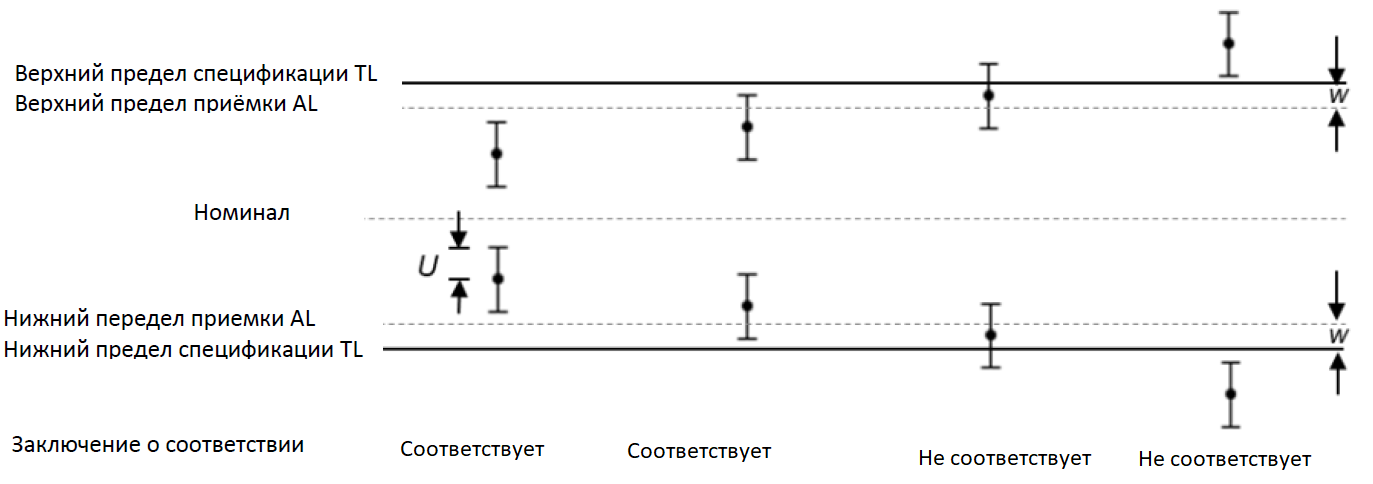 Заключения о соответствии представляются в виде:Соответствует – принятие на основе защитной полосы; результат измерения находится ниже предела допуска, AL = TL – wНе соответствует – браковка на основе защитной полосы; если результат измерения выше предела допуска AL = TL– w В данном случае защитная полоса (w) представляет собой разность между пределом допуска/требования (TL) и пределом приёмки (AL) или w = TL – AL. Это означает, что если результат измерения ниже предела приёмки (AL), то результат измерений соответствует требованиям ТНПА на объекты испытания. U – расширенная неопределенность, полученная умножением стандартной неопределенность на коэффициент охвата (к=2) и определяет интервал, оцененный как имеющий уровень доверия 95%.Рассчитанная неопределенность учитывается в результате измерений и в соответствии с правилом принятия решения. Вывод о соответствии дается в протоколе (заключении) о соответствии.ИСПОЛНИТЕЛЬ						ЗАКАЗЧИК_______________						_______________             Должность								Должность________________________						_________________________	             ФИО								     ФИО_________________________						__________________________        Дата, подпись								Дата, подписьЗаместителю генерального директора  РУП «Белдорцентр»Кононову А.А.от_____________________________________________________________(наименование организации) (должность, Ф.И.О. полностью)действующего на основании Устава Доверенности_____________№_______от_________/ Свидетельства о регистрации___________№___________от____________)____________________________(нужное указать)расположенного по адресу:__________________________________________________________________________________________в  лице (кого)____________________________________________Банковские реквизиты:_____________________________________Расчетный счет____________________________________________УНП:_______________________ОКПО:______________________ Наименование банка:______________________________________код банка:________________________________________________Адрес банка:_____________________________________________Наименование показателяИспользуемый ТНПА на требования продукцииИспользуемый ТНПА на метод испытаний